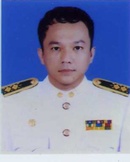   นายปริญญา น้อยสกุล     ตำแหน่ง เจ้าพนักงานป้องกันและบรรเทาสาธารณภัยชำนาญงาน